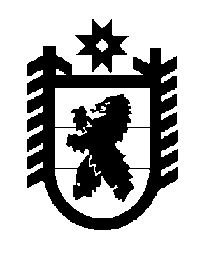 Российская Федерация Республика Карелия    ПРАВИТЕЛЬСТВО РЕСПУБЛИКИ КАРЕЛИЯРАСПОРЯЖЕНИЕ                                от  28 сентября 2015 года № 596р-Пг. Петрозаводск В соответствии со статьей 154 Федерального закона от 22 августа   2004 года № 122-ФЗ «О внесении изменений в законодательные акты Российской Федерации и признании утратившими силу некоторых законодательных актов Российской Федерации в связи с принятием федеральных законов «О внесении изменений и дополнений в Федеральный закон «Об общих принципах организации законодательных (представительных) и исполнительных органов государственной власти субъектов Российской Федерации» и «Об общих принципах организации местного самоуправления в Российской Федерации», на основании постановления Правительства Российской Федерации от 25 декабря 
2014 года № 1483 «О внесении изменений в некоторые акты Правительства Российской Федерации»:  1. Утвердить перечень государственного имущества Республики Карелия, предлагаемого к передаче в  собственность Российской Федерации, согласно приложению.2. Уполномочить Государственный комитет Республики Карелия по  управлению государственным имуществом и организации закупок направить в Федеральное агентство по управлению государственным имуществом документы, необходимые для принятия решения о передаче имущества.3. Государственному комитету Республики Карелия по управлению государственным имуществом и организации закупок подписать акт приема-передачи имущества с федеральным органом исполнительной власти, уполномоченным на принятие имущества.           ГлаваРеспублики  Карелия                                                              А.П. ХудилайненПриложение к распоряжению ПравительстваРеспублики Карелия от 28 сентября 2015 года № 596р-ППереченьгосударственного имущества Республики Карелия, предлагаемого к передаче 
в  собственность Российской Федерации_________________№ п/пПолное наименование организацииАдрес места нахождения организации, ИНН организацииНаименование имуществаАдрес места нахождения имуществаИндивидуали-зирующие характеристики имущества1234561.Казенное учреждение Республики Карелия «Управление автомобильных дорог Республики Карелия» Республика Карелия, г. Петрозаводск, ул. Шотмана, д. 10а, ИНН 1001048977 автомобильная дорога «подъезд к г. Петро-заводску», км 0+000 –7 +159, кадастровый номер 10:00:0000000:352Республика Карелия, Прионежский район протяженность 7159 м2.Казенное учреждение Республики Карелия «Управление автомобильных дорог Республики Карелия» Республика Карелия, г. Петрозаводск, ул. Шотмана, д. 10а, ИНН 1001048977 автомобильная дорога «подъезд к г. Петро-заводску», км 7 +159 –8+984, кадастровый номер 10:01:0000000:15353Республика Карелия, г. Петрозаводскпротяженность 1825 м1234563.земельный участок, кадастровый номер 10:20:0031402:251Республика Карелия, Прионежский район, земельный участок расположен в северо-восточной части кадастрового квартала10:20:0031402площадь 173157 кв. м4.земельный участок, кадастровый номер 10:01:0000000:14520Республика Карелия, г. Петрозаводск, земельный участок расположен в кадаст-ровых кварталах10:01:0240101,10:01:0240103площадь 73287 кв. м5.земельный участок, кадастровый номер 10:20:0000000:287Республика Карелия, Прионежский район площадь 60258 кв. м6.земельный участок, кадастровый номер 10:01:0000000:14521Республика Карелия, г. Петрозаводск, земельный участок расположен в кадаст-ровых кварталах10:01:0200133,10:01:0200145,10:01:0200148площадь 104524 кв. м